TUGAS OBSHAREING KATING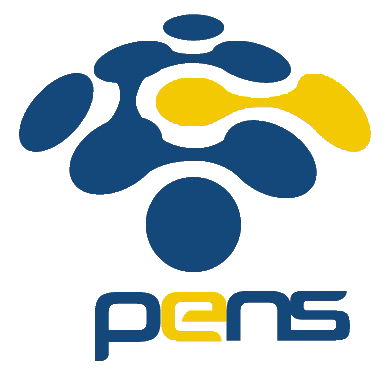 Nama	: Devafilla Rizqy SantosaKelas	: 1 D4 Teknik Informatika ANRP	: 3120600026Judul : ShareingNarasumber : Ahmed Ilham SantosaTahun : 2019ShareingKayak organisasi kalau ngomong ikut ikut ikut ikut ikut aku itu apa ya pemilihan tahun kemarin itu aku ikut itu bagian android-android pengembangan Android itu Ada putra-putra Yogi karatif itu terus itu dari pikiran Emang beneran aku susah banget rumah-rumah Pasuruan Ada-ada itu aku kalau cuman satu sampai dua kali saya mau tanya Selain itu di bagian apa lagi kemarin itu itu itu loh Itu kan yang ngerjain terus tapi aku yang di sini itu ada di sewa buat anak UPI Psikologi itu pemilihan pimpinan mereka sendiri organisasi Pingin besi anggota aktif tapi enggak terlalu menonjol itu gimana masalahnya kalau mau siswa aktif tapi tidak menonjol sekarang itu masih belum bisa dikatakan masih belum ada penilaian jadi mahasiswa aktif itu kan udah kemarin terus kemarin kan ikut kan salah satu bentuk juga Kenal Mas Andi aku itu namanya itu yang itu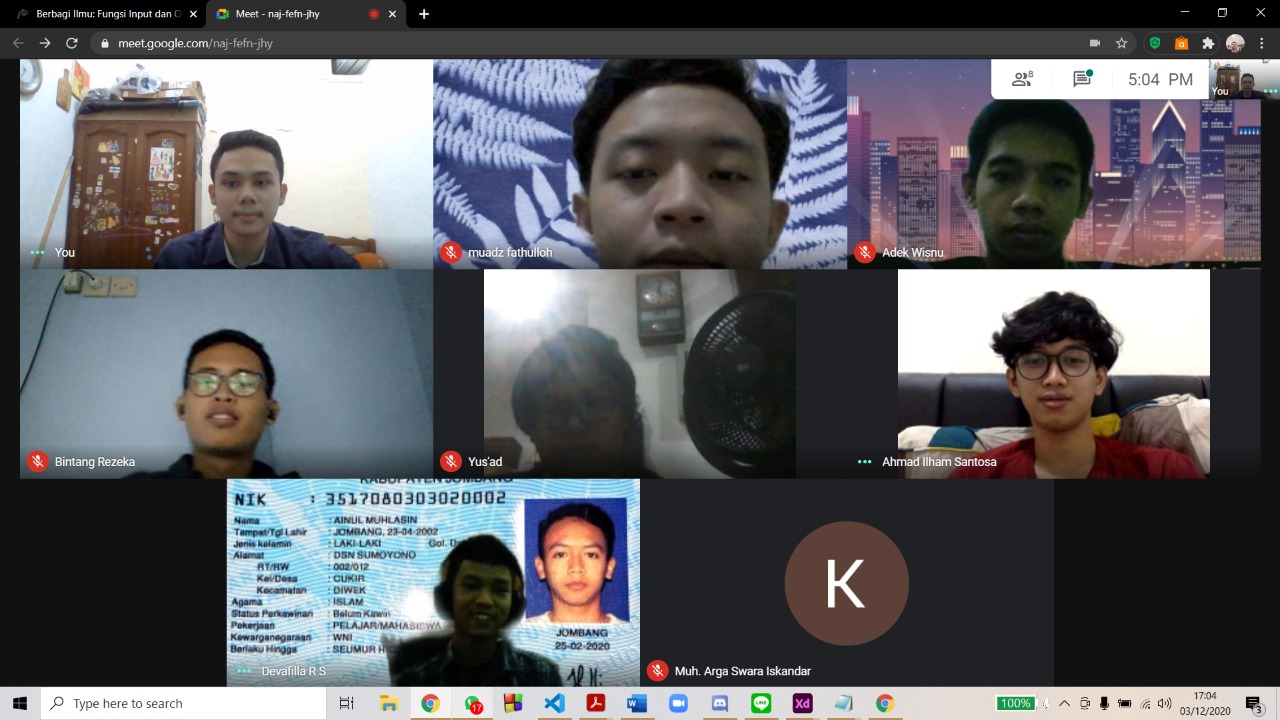 